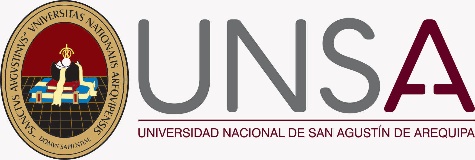 CONCURSO DE CONTRATACION DOCENTE Y JEFES DE PRÁCTICASSEMESTRE A-2023RELACION DE POSTULANTES INSCRITOS DEPARTAMENTO ACADEMICO DE SALUD PÚBLICA02 PLAZAS DCB1: HISTORIA Y ANTROPOLOGÍA DE LA SALUDMETODOLOGÍA DE LA INVESTIGACIÓN EN SALUD              SEMINARIO TESIS ISEMINARIO TESIS IISALUD PÚBLICA ISALUD PÚBLICA IIREDACCIÓN DE ARTÍCULOS CIENTÍFICOSAREQUIPA, 2023 MARZOMCAA.APELLIDOS Y NOMBRESCORREO ELECTRÓNICOCELULAR1HUARCA FLORES, ELIA DELMIRAElia.huarca.flores@gmail.com999 555 1552MENDOZA FUENTES, CYNTHIAcmendozafu@unsa.edu.pe958 877 111 3ROMERO ASPÍLCUETA, EVERTevertaspilcueta@hotmail.com969 477 422